SADRŽAJ1.	UVOD	32.	VAŽEĆI NORMATIVNI I INSTITUCIONALNI OKVIR	52.1. Zakoni i drugi propisi	52.2. Akti Općine Brestovac	63.	OPĆENITO O OPĆINI	74.	ANALIZA POSTOJEĆEG STANJA UPRAVLJANJA I RASPOLAGANJA IMOVINOM U VLASNIŠTVU OPĆINE	94.1. Analiza upravljanja imovinom u obliku pokretnina	94.2. Analiza upravljanja imovinom u obliku dionica i poslovnih udjela	94.3. Analiza upravljanja nekretninama	104.3.1. Analiza upravljanja poslovnim prostorima	104.3.2. Analiza upravljanja stanovima	114.3.3. Analiza upravljanja građevinskim i poljoprivrednim zemljištem	114.3.4. Analiza neprocijenjenih nekretnina	134.4. Analiza upravljanja komunalnom infrastrukturom	134.4.1. Nerazvrstane ceste	144.4.2. Javna rasvjeta	144.4.3. Javne (zelene) površine	154.4.4. Groblja i mrtvačnice	154.5. Ostali oblici imovine	164.6. Vođenje evidencija o imovini	164.7. Povrat imovine	174.8. Klasifikacija imovine	174.9. Izvještavanje o imovini	185.	VIZIJA, CILJEVI I SMJERNICE UPRAVLJANJA IMOVINOM U RAZDOBLJU OD 2021. DO 2027. GODINE	195.1. Vizija	195.2. Strateški cilj	195.3. Posebni ciljevi	195.4. Smjernice za ostvarivanje posebnih ciljeva	246.	ZAKLJUČAK	26UVODStrategija upravljanja imovinom Općine Brestovac za razdoblje 2021.-2027. godine (u daljnjem tekstu: Strategija) donosi se za potrebe Općine Brestovac.Strategija određuje dugoročne ciljeve i smjernice za upravljanje i raspolaganje imovinom u vlasništvu Općine Brestovac. Strategijom se želi osigurati ekonomski svrhovito, učinkovito i transparentno upravljanje imovinom Općine Brestovac, uz očuvanje i pronalaženje optimalnih rješenja za Općinu pri upravljanju i raspolaganju imovinom. Učinkovito upravljanje imovinom Općine Brestovac treba pridonijeti što boljem iskorištenju imovine kao i kvalitetnije upravljanje. Potrebno je provesti sveobuhvatnu analizu i procjenu tržišne vrijednosti svih nekretnina Općine, što predstavlja uvjet za izradu snimke i ocjene realnog stanja i vrijednosti tog dijela imovine Općine. Na izradu i donošenje Strategije na odgovarajući način se primjenjuju pravila o upravljanju i raspolaganju imovinom u vlasništvu Republike Hrvatske. Stoga se ova Strategija oslanja na Zakon o upravljanju državnom imovinom (NN, broj 52/18), Strategiju upravljanja državnom imovinom za razdoblje 2019. – 2025. (NN, 96/19) te na odredbe i načela koja su propisana za upravljanje i raspolaganje državnom imovinom.Raspolaganje imovinom, u zakonskom smislu, podrazumijeva sklapanje pravnih poslova čija je posljedica prijenos, otuđenje ili ograničenje prava vlasništva u korist druge pravne ili fizičke osobe, kao što su prodaja, darovanje, osnivanje prava građenja, osnivanje prava služnosti, zakup, najam, razvrgnuće suvlasničkih zajednica, zamjena, koncesija, osnivanje prava zaloga na imovini ili na drugi način te davanje na uporabu imovine.Upravljanje i raspolaganje imovinom temelji se na načelima javnosti, predvidljivosti, ekonomičnosti i odgovornosti:Načelo javnosti – osigurava se propisivanjem preglednih pravila i kriterija upravljanja imovinom u aktima Općine te njihovom javnom objavom, određivanjem ciljeva upravljanja imovinom u Strategiji upravljanja imovinom i Godišnjem planu upravljanja imovinom, redovitim upoznavanjem javnosti s aktivnostima tijela koja upravljaju imovinom i javnom objavom odluka o upravljanju imovinom,Načelo predvidljivosti – osigurava jednak i predvidljiv način raspolaganja imovinom u istim ili sličnim slučajevima,Načelo ekonomičnosti – imovinom se upravlja sukladno načelu ekonomičnosti radi ostvarivanja gospodarskih, infrastrukturnih, socijalnih i drugih ciljeva, Načelo odgovornosti – osigurava se propisivanjem ovlasti i dužnosti pojedinih nositelja funkcija upravljanja i raspolaganja imovinom, nadzorom nad upravljanjem imovinom, izvješćivanjem o postignutim ciljevima i učincima upravljanja imovinom i poduzimanjem mjera protiv nositelja funkcija koji ne postupaju sukladno propisima.U upravljanju imovinom Općina Brestovac treba postupati kao dobar gospodar, što prije svega podrazumijeva izradu sveobuhvatnog popisa svih nekretnina u njezinom vlasništvu, s utvrđenim stanjem u kojem se nekretnine nalaze i određenom tržišnom vrijednosti, kao i utvrđivanje važnosti određenih nekretnina za Općinu te sagledavanje troškova i prihoda od nekretnina, radi učinkovitog korištenja. Odluke o upravljanju nekretninama treba temeljiti na najvećem mogućem ekonomskom učinku, a nekretnine treba primarno klasificirati na aktivne i neaktivne, tj. na one s kojima će se Općina koristiti za vlastite potrebe ili davati na korištenje drugima i na ostale nekretnine kojima će Općina raspolagati prema smjernicama iz Strategije.VAŽEĆI NORMATIVNI I INSTITUCIONALNI OKVIR2.1. Zakoni i drugi propisiU vezi s nekretninama u primjeni je više zakonskih i podzakonskih propisa. Općina Brestovac je u poziciji imatelja vlastite imovine kojom se upravlja u skladu sa sustavom državne imovine pa je bitno pri upravljanju nekretninama uzeti u obzir i propise koji se odnose na državnu imovinu. Najznačajniji propisi koji uređuju stjecanje, upravljanje, raspolaganje i korištenje nekretnina su sljedeći:Zakon o upravljanju državnom imovinom („Narodne novine” broj 52/18)Zakon o vlasništvu i drugim stvarnim pravima („Narodne novine“ broj 91/96, 68/98, 137/99, 22/00, 73/00, 129/00, 114/01, 79/06, 141/06, 146/08, 38/09, 153/09, 143/12, 152/14, 81/15-pročišćeni tekst i 94/17-ispravak pročišćenog teksta)Zakon o zemljišnim knjigama („Narodne novine” broj 63/19)      Zakon o prostornom uređenju („Narodne novine” broj 153/13, 65/17, 114/18, 39/19, 98/19)Zakon o gradnji („Narodne novine” broj 153/13, 20/17, 39/19, 125/19)Zakon o najmu stanova („Narodne novine” broj 91/96, 48/98, 66/98, 22/06, 68/18)Zakon o prodaji stanova na kojima postoji stanarsko pravo („Narodne novine“ broj 43/92, 69/92, 87/92, 25/93, 26/93, 48/93, 2/94, 44/94, 47/94, 58/95, 103/95, 11/96, 76/96, 111/96, 11/97, 103/97, 119/97, 68/98, 163/98, 22/99, 96/99, 120/00, 94/01, 78/02)Zakon o obveznim odnosima („Narodne novine“ broj 35/05, 41/08, 125/11, 78/15, 29/18)Zakon o postupanju s nezakonito izgrađenim zgradama („Narodne novine“ broj 86/12, 143/13, 65/17, 14/19)Zakon o zaštiti i očuvanju kulturnih dobara („Narodne novine“ broj 69/99, 151/03, 157/03, 100/04, 87/09, 88/10, 61/11, 25/12, 136/12, 157/13, 152/14, 98/15, 44/17, 90/18, 32/20, 62/20)Zakon o državnoj izmjeri i katastru nekretnina („Narodne novine” broj 112/18)Zakon o zakupu i kupoprodaji poslovnog prostora („Narodne novine” broj 125/11, 64/15, 112/18)Zakon o procjeni vrijednosti nekretnina („Narodne novine” broj 78/15)Zakon o izvlaštenju i određivanju naknade („Narodne novine” broj 74/14, 69/17, 98/19)Zakon o lokalnoj i područnoj (regionalnoj) samoupravi („Narodne novine” broj 33/01, 60/01, 129/05, 109/07, 125/08, 36/09, 150/11, 144/12, 19/13, 137/15,  123/17, 98/19)Zakon o uređivanju imovinskopravnih odnosa u svrhu izgradnje infrastrukturnih građevina („Narodne novine” broj 80/11)Zakon o komunalnom gospodarstvu („Narodne novine“ broj 68/18, 110/18, 32/20)Zakon o poljoprivrednom zemljištu („Narodne novine“, br. 20/18, 115/18, 98/19)Zakon o cestama („Narodne novine” broj 84/11, 22/13, 54/13, 148/13, 92/14, 110/19)Zakon o javno-privatnom partnerstvu („Narodne novine” broj 78/12, 152/14, 114/18)Zakon o koncesijama („Narodne novine” broj 69/17, 107/20)Zakon o naknadi za imovinu oduzetu za vrijeme jugoslavenske komunističke vladavine („Narodne novine” broj 92/96, 39/99, 42/99, 92/99, 43/00, 131/00, 27/01, 34/01, 65/01, 118/01, 80/02, 81/02, 98/19)Zakon o trgovačkim društvima („Narodne novine“ broj 111/93, 34/99, 121/99, 52/00, 118/03, 107/07, 146/08, 137/09, 125/11, 152/11, 111/12, 68/13, 110/15, 40/19)Zakon o proračunu („Narodne novine” broj 87/08, 136/12, 15/15)Zakon o fiskalnoj odgovornosti („Narodne novine” broj 111/18)Zakon o Središnjem registru državne imovine („Narodne novine“ broj 112/18)Uredba o Središnjem registru državne imovine („Narodne novine“ broj 3/20)Pravilnik o održavanju građevina („Narodne novine“ broj 122/14, 98/19)Pravilnik o povezivanju zemljišne knjige i knjige položenih ugovora i o upisu vlasništva posebnog dijela nekretnine (etažnog vlasništva)  („Narodne novine” broj 121/13, 61/18, 63/19)Pravilnik o financijskom izvještavanju u proračunskom računovodstvu („Narodne novine“ broj 3/15, 93/15, 135/15, 2/17,28/17, 112/18, 126/19) Pravilnik o proračunskom računovodstvu i računskom planu („Narodne novine” broj 124/14, 115/15, 87/16, 3/18, 126/19, 108/20)2.2. Akti Općine BrestovacRadi uspješnog provođenja postupka upravljanja imovinom, Općina Brestovac posjeduje niz važnih dokumenata (Pravilnika, Odluka) koji služe kao podloga/dokaz o raspolaganju imovinom, a to su sljedeći:Statut Općine Brestovac (Službeni glasnik Općine Brestovac broj 2/2018 i 3/2020)Procedura upravljanja i raspolaganja nekretninama u vlasništvu Općine Brestovac (Službeni glasnik Općine Brestovac broj 7/2019)Odluka o komunalnim djelatnostima na području Općine Brestovac (Službeni glasnik Općine Brestovac broj br. 1/2019)Odluka o komunalnom redu (Službeni glasnik Općine Brestovac br. 5/2014)Odluka o nerazvrstanim cestama na području Općine Brestovac (Službeni glasnik Općine Brestovac br. 9/2013)OPĆENITO O OPĆINIOpćina Brestovac je jedinica lokalne samouprave na području utvrđenom Zakonom o područjima županija, gradova i općina u Republici Hrvatskoj. Općina pripada Požeško-slavonskoj županiji, a sjedište Općine je u Brestovcu, Požeška 76. 
Područje Općine Brestovac, svojim zapadnim dijelom graniči s Gradom Pakracom, a na istoku se pruža granica s Gradom Požegom i Općinom Velikom. Sjeverna, sjeveroistočna i sjeverozapadna granica Općine Brestovac ujedno su i županijske granice sa susjednom Virovitičko-podravskom i Bjelovarsko-bilogorskom županijom, a na krajnjem jugu Općina graniči s Brodsko-posavskom županijom.Područje općine obuhvaća 48 naselja. Naselja na području Općine dobro su prometno povezana državnim i županijskim cestama sa susjednim gradovima, općinama i županijama. Naselje Brestovac, općinsko središte, prema istoku je cestovno povezano s gradovima Požegom, središtem Požeško-slavonske županije (samo 6 km), te Pleternicom, gdje se u nastavku spaja na autocestu Slavonski Brod – Zagreb, a prema zapadu s gradovima Pakracom i Lipikom s najbližim izlaskom na autoput Zagreb-Lipovac u Novskoj i Kutini.Većinu naselja povezuju državne ceste Požega-Nova Gradiška (D51) i Požega-Pakrac(D38),a samo sjedište općine naselje Brestovac na križanju je ovih cesta.Prema indeksu razvijenosti Općina Brestovac pripada 2. razvojnoj skupini jedinica lokalne samouprave s indeksom razvijenosti 95,138 što Općinu svrstava u treću četvrtinu ispodprosječno rangiranih jedinica lokalne samoupraveTablica 1 Opći podaci o obveznikuIzvor: www.dzs.hr; www.brestovac.hrOpćina Brestovac je samostalna u odlučivanju u poslovima iz samoupravnog djelokruga u skladu s Ustavom Republike Hrvatske i zakonima te podliježe samo nadzoru zakonitosti rada i akata tijela Općine.Općina u samoupravnom djelokrugu obavlja poslove lokalnog značaja kojima se neposredno ostvaruju prava građana a koji nisu Ustavom ili zakonom dodijeljeni državnim tijelima, i to osobito poslove koji se odnose na:uređenje naselja i stanovanje,prostorno i urbanističko planiranje,komunalno gospodarstvo,brigu o djeci,socijalnu skrb,primarnu zdravstvenu zaštitu,odgoj i osnovno obrazovanje,kulturu, tjelesnu kulturu i sport,zaštitu potrošača,zaštitu i unapređenje prirodnog okoliša,protupožarnu zaštitu i civilnu zaštitu,promet na svom području,održavanje nerazvrstanih cesta teostale poslove sukladno posebnim zakonima.Sve pokretne i nepokretne stvari, te imovinska prava koja pripadaju Općini Brestovac, čine imovinu Općine Brestovac.Imovinom Općine Brestovac upravljaju Općinski načelnik i Općinsko vijeće u skladu sodredbama zakona i ovoga Statuta, pažnjom dobrog gospodara.ANALIZA POSTOJEĆEG STANJA UPRAVLJANJA I RASPOLAGANJA IMOVINOM U VLASNIŠTVU OPĆINE4.1. Analiza upravljanja imovinom u obliku pokretninaSlužbena vozilaSlužbena vozila u vlasništvu Općine Brestovac koriste se za obavljanje službenih poslova i putovanja unutar i izvan područja Općine. Općina Brestovac ima u svom vlasništvu 4 službena vozila koja se koriste za djelatnost vlastitog komunalnog pogona.4.2. Analiza upravljanja imovinom u obliku dionica i poslovnih udjela Trgovačka društva doprinose stvaranju bruto društvenog proizvoda te nastavno povećavaju zaposlenost i njihovo je poslovanje značajno za mještane općine kao i za dijelove poslovnog sektora. Općina Brestovac ima udjele u vlasništvu sljedećih trgovačkih društava:Tablica 2 Popis trgovačkih društava u kojima Općina Brestovac ima poslovni udioIzvor: Općina Brestovac; Sudski registar; Službene web stranice trgovačkih društava4.3. Analiza upravljanja nekretninama Člankom 48. Zakona o lokalnoj i područnoj (regionalnoj) samoupravi propisano je da vrijednostima nekretnina iznad 0,5% prihoda bez primitaka iz prethodne godine raspolaže Općinsko vijeće, a ispod iznosa 0,5% Općinski načelnik Općine Brestovac. Procedurom upravljanja i raspolaganja nekretninama u vlasništvu Općine Brestovac (Službeni glasnik Općine Brestovac broj 7/2019) uređuje se postupanje upravnih tijela Općine Brestovac u svezi sa stjecanjem, raspolaganjem i upravljanjem nekretninama u vlasništvu Općine izuzev postupka davanja u zakup poslovnih prostora i javnih površina, postupka davanja u najam stanova u vlasništvu Općine te postupka prodaje i davanja na korištenje grobnog mjesta, groba i niše, koji će postupci biti uređeni drugim općim aktima Općine.4.3.1. Analiza upravljanja poslovnim prostorimaPoslovni prostori su, prema odredbama Zakona o zakupu i kupoprodaji poslovnog prostora („Narodne novine“, br. 125/11,64/15, 112/18), poslovne zgrade, poslovne prostorije, garaže i garažna mjesta. Poslovni prostor označava poslovnu zgradu ili poslovnu prostoriju (prostorije) pod uvjetom da je Općina nositelj prava vlasništva ili izvanknjižni vlasnik ili pošteni, zakoniti i istiniti posjednik ili barem pošteni i samostalni posjednik te poslovne zgrade, prostora ili garaže.Odlukom o davanju u zakup poslovnog prostora u vlasništvu Općine Brestovac može se pobliže urediti način upravljanja poslovnim prostorom u vlasništvu Općine Brestovac, opći uvjeti zasnivanja zakupnih odnosa kao i druga pitanja vezana uz korištenje i raspolaganje poslovnim prostorom.Poslovni prostori u vlasništvu Općine, kao i poslovni prostori kojima Općina raspolaže, daju se u zakup putem javnog natječaja. Općina Brestovac trenutno nema  poslovnih prostorima datih u zakup i/ili na korištenje bez naknade. 4.3.2. Analiza upravljanja stanovimaZakon o najmu stanova („Narodne novine” broj 91/96, 48/98, 66/98, 22/06, 68/18)  temeljni je akt kojima se Općina Brestovac rukovodi prilikom davanja stanova u najam te utvrđivanja prava i obveza najmoprimaca i najmodavca.Općina Brestovac raspolaže sa ukupno 6 stanova za koje su zaključeni Ugovori o najmu stana i to:Ugovori o najmu sa slobodno ugovorenom najamninom sa 6 najmoprimaca4.3.3. Analiza upravljanja građevinskim i poljoprivrednim zemljištem U registru imovine Općine Brestovac, zemljišta su klasificirana na sljedeći način:izgrađena građevinska zemljišta,neizgrađena građevinska zemljišta,poljoprivredna zemljišta,šumska zemljišta teostala zemljišta.Građevinsko zemljište je, prema odredbama Zakona o prostornom uređenju („Narodne novine“, br. 153/13, 65/17, 114/18, 39/19, 98/19) zemljište unutar granica građevinskog područja te zemljište izvan građevinskog područja obuhvaćeno građevnom česticom na kojoj je izgrađena građevina. Građevinsko zemljište označava izgrađeno ili neizgrađeno zemljište koje je dokumentima prostornog uređenja predviđeno za izgradnju građevine ili za drugi način i oblik korištenja ili uređenja, a nalazi se unutar građevinskog područja.U portfelju nekretnina u vlasništvu Općine Brestovac važan udio čini zemljište koje predstavlja velik potencijal za investicije i ostvarivanje ekonomskog rasta.Za što učinkovitije upravljanje i raspolaganje građevinskim zemljištem u vlasništvu Općine Brestovac podrazumijeva se provođenje postupaka stavljanja tog zemljišta u funkciju: prodajom, osnivanjem prava građenja i prava služnosti, rješavanjem zahtjeva razvrgnuća suvlasničke zajednice na zemljištu u vlasništvu Republike Hrvatske, općine i drugih osoba, zatim provođenjem postupaka osnivanja založnog prava, davanjem u zakup zemljišta, ako upravljanje i raspolaganje njima nije u nadležnosti nekog drugog tijela.Poljoprivrednim zemljištem, u smislu Zakona o poljoprivrednom zemljištu („Narodne novine“, br. 20/18, 115/18, 98/19), smatraju se poljoprivredne površine koje su po načinu uporabe u katastru opisane kao: oranice, vrtovi, livade, pašnjaci, voćnjaci, maslinici, vinogradi, ribnjaci, trstici i močvare, kao i drugo zemljište koje se može privesti poljoprivrednoj proizvodnji.Poljoprivredno zemljište u vlasništvu države nalazi u 25 katastarskih općina. Ukupna površina poljoprivrednog zemljišta u vlasništvu države na području Općine Brestovac iznosi 1.609,3978 ha.Jedinice lokalne samouprave ne mogu raspolagati poljoprivrednim zemljištem u vlasništvu države prije donošenja Programa raspolaganja poljoprivrednim zemljištem na koji je Ministarstvo dalo suglasnost.4.3.4. Analiza neprocijenjenih nekretninaProcjena vrijednosti nekretnina u Republici Hrvatskoj regulirana je Zakonom o procjeni vrijednosti nekretnina („Narodne novine“, broj 78/15) koji je donesen 03. srpnja 2015. godine, a na snazi je od 25. srpnja 2015. godine. Zakon se isključivo bavi tržišnom vrijednosti nekretnina koja se procjenjuje pomoću tri metode i sedam postupaka, a propisan je i način na koji se prikupljaju podatci koje procjenitelji dobiju primjenjujući propisanu metodologiju, te potom evaluiraju i dalje koriste. U slučaju povrede Zakona propisani su nadzor i sankcije. Procjenu vrijednosti nekretnine mogu vršiti jedino ovlaštene osobe: stalni sudski vještaci i stalni sudski procjenitelji. Općina Brestovac će vršiti procjenu nekretnina u trenutku kada se za to ukaže potreba odnosno kod ažuriranja popisa i vrijednosti imovine. Ukoliko se ukaže potreba za davanje u zakup ili prodaju nekretnine tada će se provesti procjena koju će obavljati ovlašteni sudski vještak s kojim je sklopljen okvirni ugovor za izradu elaborata o procjeni tržišne vrijednosti nekretnina ili pojedinačni ugovor. Sadržaj i oblik elaborata mora se izraditi sukladno zakonskim propisima i aktima te uputama iz ugovora sklopljenog s izabranim sudskim vještakom. 4.4. Analiza upravljanja komunalnom infrastrukturomPrema članku 59. Zakona o komunalnom gospodarstvu (''Narodne novine'' 68/18, 110/18, 32/20) komunalna infrastruktura jesu:	1. nerazvrstane ceste	2. javne prometne površine na kojima nije dopušten promet motornih vozila	3. javna parkirališta	4. javne garaže	5. javne zelene površine	6. građevine i uređaji javne namjene	7. javna rasvjeta	8. groblja i krematoriji na grobljima	9. građevine namijenjene obavljanju javnog prijevoza.Osim gore navedenih građevina, predstavničko tijelo jedinice lokalne samouprave može odlukom odrediti i druge građevine komunalne infrastrukture, ako služe za obavljanje komunalne djelatnosti.Programima održavanja i izgradnje komunalne infrastrukture na području Općine Brestovac u skladu s predvidivim sredstvima i izvorima financiranja, određuju se radovi na održavanju i izgradnji  objekata i uređaja komunalne infrastrukture4.4.1. Nerazvrstane cesteNerazvrstane ceste su ceste koje se koriste za promet vozilima i koje svatko može slobodno koristiti na način i pod uvjetima određenim ovim Zakonom i drugim propisima, a koje nisu razvrstane kao javne ceste u smislu zakona kojim se uređuju ceste.Nerazvrstana cesta je javno dobro u općoj upotrebi u vlasništvu Općine Brestovac. Nerazvrstana cesta se ne može otuđiti iz vlasništva Općine Brestovac niti se na njoj mogu stjecati stvarna prava, osim prava služnosti i prava građenja radi građenja građevina sukladno odluci načelnika Općine Brestovac  pod uvjetom da ne ometaju odvijanje prometa i održavanje nerazvrstane ceste.Nerazvrstane ceste koriste se na način koji omogućuje uredno odvijanje prometa, neugrožava sigurnost sudionika u prometu i ne oštećuje cestu.Odlukom o nerazvrstanim cestama na području Općine Brestovac (Službeni glasnik Općine Brestovac br. 9/2013) se uređuje korištenje upravljanje, građenje, rekonstrukcija, održavanje, mjere za zaštitu i nadzor nad nerazvrstanim cestama na području Općine Brestovac, te prekršajne odredbe.Jedinstveni upravni odjel vodi jedinstvenu bazu podataka o nerazvrstanim cestama na području općine - registar u skladu s podzakonskim propisom kojim se uređuje sadržaj i način vođenja jedinstvene baze podataka o javnim cestama.Registar-evidencija nerazvrstanih cesta ustrojen je za nerazvrstane ceste obuhvaćene zimskom službom i njihova ukupna duljina iznosi 40,826 km.4.4.2. Javna rasvjetaJavna rasvjeta su građevine i uređaji za rasvjetljavanje nerazvrstanih cesta, javnih prometnih površina na kojima nije dopušten promet motornim vozilima, javnih cesta koje prolaze kroz naselje, javnih parkirališta, javnih zelenih površina te drugih javnih površina školskog, zdravstvenog i drugog društvenog značaja u vlasništvu jedinice lokalne samouprave.Radovi na sustavu javne rasvjete izvode se da bi sustav bio u potpunoj funkcionalnosti. Redovito održavanje izvršava se tijekom cijele godine po potrebi. 4.4.3. Javne (zelene) površineJavne zelene površine su parkovi, drvoredi, živice, cvjetnjaci, travnjaci, skupine ili pojedinačna stabla, dječja igrališta s pripadajućom opremom, javni športski i rekreacijski prostori, zelene površine uz ceste i ulice, ako nisu sastavni dio nerazvrstane ili druge ceste odnosno ulice i sl.Održavanje javnih (zelenih) površina vrši se putem sljedećih aktivnosti:redovita košnja javnih i zelenih površina motornom kosilicom i trimerom  (min. 6 x godišnje)redovita košnja mjesnih groblja motornom kosilicom i trimerom (min. 4 x godišnje) sađenje sadnica ukrasnog bilja i drveća na javnim površinama i grobljima,po potrebisakupljanje i odvoz otpada sa javnih površina i grobljauništavanje korova herbicidima izvođenje ostalih radova prema potrebiostalo tekuće i investicijsko održavanje i troškovi javne čistoće i higijene (saniranje divljih deponija, zbrinjavanje otpada,higijeničarska služba  )Održavanje javnih površina obavlja vlastiti komunalni pogon.4.4.4. Groblja i mrtvačniceOdlukom o grobljima na području Općine Brestovac (Službeni glasnik Općine Brestovac broj 8/2014) propisuju se:uvjeti upravljanja grobljima,mjerila i način dodjeljivanja i ustupanja grobnih mjesta na korištenje, vremenski razmaci ukopa u popunjena grobna mjesta, te način ukopa nepoznatih osoba,uvjeti i mjerila za plaćanje naknade kod dodjele grobnog mjesta i godišnje naknade za korištenje grobnog mjesta,održavanje groblja i uklanjanje otpada,načini i uvjeti korištenja groblja i obavljanje pogrebnih poslova.Održavanje groblja obavlja vlastiti komunalni pogon.Na području Općine postoji 36 groblja. Osim groblja, Općina Brestovac upravlja i pratećim građevinama, odnosno sa 5 mrtvačnica.Zbog neuređenih imovinsko- pravnih odnosa i netočne evidencije katastra i zemljišne knjige nesrazmjeran je broj groblja kao jedinica imovine u registru imovine i stvarnog stanja.4.5. Ostali oblici imovineOstale oblike imovine čine:nematerijalna imovina (projekti i elaborati), materijalna imovina (IT oprema, namještaj, uredska oprema i sl.),sitan inventar (inventar vrijednosti do 3.500,00 kn),nefinancijska imovina u pripremi,novac u blagajni i banci,potraživanja,zajmovi,udjeli u glavnici,obveze.Sva se imovina upisuje u odgovarajuće knjige osnovnih sredstava i sitnog inventara po kontima i amortizacijskim grupama sa naznačenom nabavnom i knjižnom vrijednosti. Jednom godišnje radi se inventura imovine i usklađuje se vrijednost.4.6. Vođenje evidencija o imoviniUspostavljanje ispravne baze podataka i popisa imovine lokalne samouprave iznimno je važan prvi korak u uspostavi djelotvornog sustava upravljanja imovinom. Detaljna baza podataka omogućit će lokalnoj samoupravi nadzor i analizu nekretnina i portfelja, kao i razvoj i primjenu strateškog plana za upravljanje različitim vrstama imovine. Općina Brestovac vodi evidenciju o nekretninama u vlasništvu Općine. Evidentirane nekretnine knjigovodstveno se iskazuju u analitičkoj evidenciji dugotrajne imovine.Popis imovine i obveza mora se sastaviti na kraju svake poslovne godine sa stanjem na datum bilance. Općina Brestovac izvršila je popis imovine sa stanjem na dan 31.12. 2019. godine.Općina Brestovac je sukladno kategorizaciji prema članku 59. Zakona o komunalnom gospodarstvu (''Narodne novine'' 68/18, 110/18, 32/20) ustrojila i vodi evidenciju komunalne infrastrukture na području Općine Brestovac. Jedna od pretpostavki učinkovitog upravljanja i raspolaganja imovinom je uspostava registra imovine kojim će se ostvariti transparentnost u upravljanju imovinom. Općina Brestovac ima ustrojen registar imovine te se isti ovisno o promjenama, redovito ažurira/nadopunjuje.4.7. Povrat imovineZakonom o naknadi za imovinu oduzetu za vrijeme jugoslavenske komunističke vladavine uređuju se uvjeti i postupak naknade za imovinu koja je prijašnjim vlasnicima oduzeta od strane jugoslavenske komunističke vlasti, a koja je prenesena u općenarodnu imovinu, državno, društveno ili zadružno vlasništvo konfiskacijom, nacionalizacijom, agrarnom reformom i drugim propisima i načinima navedenim u ovom Zakonu.Naknada za imovinu oduzetu prijašnjim vlasnicima u smislu ovoga Zakona u načelu je isplata u novcu ili vrijednosnim papirima (dionice ili udjeli i obveznice), a iznimno u naravi.Površinu koju je potrebno osigurati kao naknadu za oduzetu imovinu prema podnesenim a nerješenim zahtjevima iznosi 12 ha poljoprivrednog zemljišta u vlasništvu Republike Hrvatske što je i utvrđeno Programom raspolaganja. 4.8. Klasifikacija imovineImovinu možemo podijeliti na tri skupine:obvezna imovina (za izravne potrebe JLS, odgovornost JLS određena Zakonom),diskrecijska imovina (imovina s kojom JLS pruža podršku izvan svojeg obvezujućeg djelokruga),imovina za ostvarenje prihoda (višak imovine).Gledano iz perspektive financijskih ciljeva odnosno učinaka, svaka klasifikacijska skupina ima principe upravljanja:A-obvezna imovina (Maksimiziranje efekata korištenja, minimiziranje troškova)B-diskrecijska imovina (Minimiziranje subvencija)C-prihodovna imovina (Maksimiziranje financijskog povrata)Tablica 5 Klasifikacija imovine Općine BrestovacIzvor: Registar imovine Općine Brestovac4.9. Izvještavanje o imoviniPreporuka za primjenu postupka izvještavanja o imovini je sljedeća:uvesti oblik godišnjeg izvještaja o imovini lokalne samoupraveKao jedan od dokumenata upravljanja i raspolaganja imovinom, uz Strategiju upravljanja imovinom je i Godišnji plan upravljanja imovinom kojim se određuju kratkoročni ciljevi i smjernice upravljanja i raspolaganja te provedbene mjere u svrhu provođenja Strategije. Godišnji plan upravljanja imovinom donosit će se do 30. studenog tekuće godine za sljedeću godinu. VIZIJA, CILJEVI I SMJERNICE UPRAVLJANJA IMOVINOM U RAZDOBLJU OD 2021. DO 2027. GODINE5.1. VizijaVizija Općine Brestovac je sustavno, razvidno, optimalno i dugoročno održivo upravljanje imovinom u vlasništvu Općine Brestovac, temeljeno na načelima odgovornosti, javnosti, ekonomičnosti i predvidljivosti, koje je u službi postizanja gospodarskih, infrastrukturnih i drugih strateških razvojnih ciljeva i zaštite interesa Općine Brestovac, sa svrhom očuvanja imovine i njene važnosti za život i rad postojećih i budućih naraštaja.5.2. Strateški ciljStrateški cilj je, prema članku 2. Zakona o sustavu strateškog planiranja i upravljanja razvojem Republike Hrvatske dugoročni, odnosno srednjoročni cilj kojim se izravno podupire ostvarenje razvojnog smjera. Strateški cilj predstavlja prijelaz vizije u zadane okvire djelovanja, odnosno strateški cilj treba operacionalizirati strateško usmjerenje, uz racionalnu uporabu raspoloživih resursa.Ovom Strategijom definiraju se pristup i nove polazne osnove za gospodarenje i upravljanje imovinom u vlasništvu Općine Brestovac kroz jedan ključni, dugoročni strateški cilj:održivo, ekonomično i transparentno upravljanje i raspolaganje imovinom u vlasništvu Općine Brestovac5.3. Posebni ciljeviU razdoblju od 2021. do 2027. godine određuju sljedeći posebni ciljevi:učinkovito upravljanje nekretninama i pokretninama u vlasništvu Općine Brestovacučinkovito upravljanje vlasničkim udjelima u trgovačkim društvima vođenje, razvoj i unaprjeđenje sveobuhvatne interne evidencije pojavnih oblika imovine kojom upravlja Općina Brestovacnekretnine dovesti u stanje imovinsko-pravne, prostorno-planske i funkcionalno-tržišne sposobnostinormativno urediti upravljanje i raspolaganje svim pojavnim oblicima nekretninaPosebni cilj: Učinkovito upravljanje nekretninama i pokretninama u vlasništvu Općine BrestovacNekretnine u vlasništvu Općine Brestovac su kapital kojim treba raspolagati u svrhu ostvarivanja socijalnog, kulturnog i obrazovnog napretka i očuvanja za buduće generacije. Nekretnine u vlasništvu Općine jedan su od važnih resursa gospodarskog razvoja i moraju se odgovorno stavljati u uporabu od strane svih imatelja, upravitelja i korisnika nekretnina i ovlaštenih tijela za rješavanje prostorne problematike. Mora se dati važnost ekonomskoj utemeljenosti predloženih pravnih poslova s nekretninama. Svaka odluka o upravljanju nekretninama u vlasništvu Općine Brestovac mora se temeljiti i na najvećem mogućem ekonomskom učinku.Sve aktivnosti upravljanja i raspolaganja nekretninama i pokretninama moraju se odvijati sukladno važećim zakonima i biti usmjerene tome da doprinose najboljim rezultatima.Posebni cilj: Učinkovito upravljanje vlasničkim udjelima u trgovačkim društvimaTrgovačka društva u kojima Općina Brestovac ima vlasnički udio, vrlo su važna za zapošljavanje te znatno pridonose cjelokupnoj gospodarskoj aktivnosti, posebno stoga što pružaju usluge od javnog interesa s osobinama javnog dobra. Podizanje kvalitete upravljanja u trgovačkim društvima presudno je važno za osiguravanje njihova pozitivnog doprinosa cjelokupnoj ekonomskoj učinkovitosti i konkurentnosti Općine Brestovac. Potrebno je kontnuirano vršiti kontrolu nad trgovačkim društvima u kojima Općina ima vlasnički udio, kako bi ta društva poslovala ekonomski opravdano i prema zakonskim odredbama.Posebni cilj: Vođenje, razvoj i unaprjeđenje sveobuhvatne interne evidencije pojavnih oblika imovine kojom upravlja Općina BrestovacSveobuhvatna interna evidencija pojavnih oblika imovine kojom upravlja Općina Brestovac infrastrukturna je pretpostavka učinkovitog upravljanja imovinom, budući da se donošenje odluka o uporabi imovine treba zasnivati na prikupljanim i obrađenim pravodobnim i vjerodostojnim podatcima o cjelokupnoj imovini i s njome povezanim obvezama.Ustrojavanje registra imovine Općine Brestovac, važan je iskorak u uspostavljanju učinkovitijeg i transparentnijeg upravljanja imovinom. Važna je smjernica Strategije je konstantno ažuriranje postojećeg registra imovine, kako bi se pružio vjerodostojan uvid u opseg i strukturu imovine u vlasništvu Općine Brestovac.Posebni cilj: Nekretnine dovesti u stanje imovinsko-pravne, prostorno-planske i funkcionalno-tržišne sposobnostiTemelj učinkovitog upravljanja nekretninama jesu uređeni imovinskopravni odnosi. Cilj je nekretnine dovesti u stanje imovinskopravne, prostorno-planske i funkcionalno-tržišne sposobnosti. Potrebno je nastaviti s aktivnostima sređivanja zemljišnoknjižnog stanja, voditi brigu o interesima Općine Brestovac kao vlasnika nekretnina prilikom izrade prostorno planske dokumentacije te težiti da što veći dio nekretnina bude aktiviran te tako povećati prihode Proračuna i ostvariti veću djelotvornost.Posebni cilj: Normativno urediti upravljanje i raspolaganje svim pojavnim oblicima nekretninaKako bi nekretnine bile u funkciji gospodarskog razvoja lokalne jedinice i koristile se za ostvarivanja ciljeva iz samoupravnog djelokruga, poželjno je uvjete i način upravljanja i raspolaganja nekretninama urediti planskim dokumentima. To se može postići donošenjem Strategije upravljanja imovinom, kojom se definiraju dugoročni ciljevi i smjernice upravljanja i raspolaganja imovinom, uvažavajući gospodarske i razvojne interese lokalne jedinice i donošenjem godišnjih planova upravljanja imovinom koji sadrže kratkoročne ciljeve i smjernice upravljanja i raspolaganja imovinom i mjere u vezi s provedbom Strategije. Na temelju navedenih dokumenata, i uz pridržavanje zakona i drugih propisa, unutarnjim aktima mogu se urediti načini, ovlasti, procedure i kriteriji za upravljanje i raspolaganje pojedinim vrstama nekretnina. S tim u svezi, potrebno je donositi opće i pojedinačne akte glede upravljanja imovinom.5.4. Smjernice za ostvarivanje posebnih ciljevaPrikaz smjernica za ostvarenje posebnih ciljeva u razdoblju od 2021. do 2027. godine:konstantno ažuriranje postojećeg registra imovine,neprestani rad na detektiranju i uknjižbi jedinica imovine u vlasništvu Općine Brestovac koje do sada nisu bile evidentirane kao općinska imovina,usklađivati podatke u zemljišnim knjigama sa podacima u katastru radi utvrđivanja stvarnog stanja na terenu, povezivanje evidentiranih nekretnina sa saznanjima o obuhvatu, statusu i njihovoj namjeni u odnosu na važeće dokumente prostornog uređenja,voditi brigu o interesima Općine Brestovac kao vlasnika nekretnina prilikom izrade prostorno planske dokumentacije,težiti da što veći dio nekretnina bude aktiviran te tako povećati prihode Proračuna i ostvariti veću djelotvornost,stjecati vlasništvo nekretnina namijenjenim za gradnju komunalne infrastrukture,rješavati imovinsko-pravne odnose na nekretninama, kao osnovni preduvjet realizacije investicijskih projekata,odluke o upravljanju nekretninama u vlasništvu Općine Brestovac temeljiti na najvećem mogućem ekonomskom učinku i održivom razvoju,popisati sve nekretnine na kojima postoji suvlasništvo i gdje god je to moguće, zamijeniti suvlasničke omjere na pojedinim nekretninama ili provesti razvrgnuće suvlasničke zajednice,poduzimanje aktivnosti da se zemljište koje je prostornim planom predviđeno za gradnju uređuje i priprema za izgradnju te da se njime dalje upravlja i raspolaže sukladno zakonskim odredbama i proračunskim sredstvima Općine,upisati sve nerazvrstane ceste kao javno dobro u općoj uporabi i kao neotuđivo vlasništvo Općine Brestovac,vršiti kontrolu nad trgovačkim društvima u kojima Općina Brestovac ima poslovni udio, kako bi ta društva poslovala ekonomski opravdano i prema zakonskim odredbama,pojedinačno ocjenjivanje ekonomske koristi imovine,procjenjivanje imovine te njeno iskazivanje u knjigovodstvu Općine Brestovac,procjenu potencijala imovine Općine Brestovac zasnivati na snimanju, popisu i ocjeni realnog stanja,uspostaviti jedinstven sustav i kriterije u procjeni vrijednosti pojedinog oblika imovine, kako bi se što transparentnije odredila njezina vrijednost,utvrditi namjenu nekretnina s kojima Općina Brestovac upravlja i raspolaže te ustrojiti evidenciju o ostvarenim prihodima i rashodima od upravljanja i raspolaganja nekretninama po svakoj jedinici nekretnine, kako bi se mogla utvrditi i pratiti učinkovitost upravljanja i raspolaganja nekretninama,za nekretnine koje nisu u funkciji, poduzeti aktivnosti za stavljanje istih u funkciju prema utvrđenoj namjeni,u proračunu osigurati sredstva za plaćanje svih režijskih troškova te za investicijsko održavanje objekata u vlasništvu Općine, kako bi se priveli svrsi i bili prikladniji za korištenje,na racionalan i učinkovit način upravljati poslovnim prostorima na način da oni poslovni prostori koji su potrebni Općini Brestovac budu stavljeni u funkciju koja će služiti njezinu racionalnijem i učinkovitijem funkcioniranju, dok svi drugi poslovni prostori moraju biti ponuđeni na tržištu, bilo u formi najma, odnosno zakupa, bilo u formi njihove prodaje javnim natječajem,poduzeti aktivnosti za naplatu potraživanja vezanih uz zakup poslovnih prostora te aktivnije pratiti istek roka zaključenih ugovora i pravodobno poduzimati radnje u vezi s produljenjem ugovora o zakupu odnosno provedbi natječaja za zakup,propisati procedure kojima treba urediti poslove upravljanja i raspolaganja te ovlasti i nadležnosti zaposlenika te unaprijediti sustav unutarnjih kontrola pri upravljanju i raspolaganju nekretninama,redovito pregledavati imovinu radi nadgledanja i planiranja održavanja,pratiti koristi i učinke od upravljanja imovinom,donositi opće i pojedinačne akte glede upravljanja imovinom,na službenoj internet stranici omogućiti pristup dokumentima upravljanja i raspolaganja imovinom u vlasništvu Općine,kontinuirano procjenjivati učinke propisa kojima se uređuju svi pojavni oblici imovine u vlasništvu Općine Brestovac,čuvanje zapisa o nekretninama,zabrana prodaje osobito vrijednih i povijesno važnih nekretnina,kontinuirano pratiti zakonske i podzakonske akte koji se odnose na raspolaganje i upravljanje imovinom.ZAKLJUČAKStrategija upravljanja imovinom je dugoročni akt koji je u službi postizanja gospodarskih, infrastrukturnih i drugih strateških razvojnih ciljeva i zaštite interesa Općine, sa svrhom očuvanja imovine i njene važnosti za život i rad postojećih i budućih naraštaja.Imovinu u vlasništvu Općine Brestovac karakterizira bogatstvo i raznolikost oblika, ali ponajviše razvojni potencijal koji treba biti usmjeren prema strateškim razvojnim prioritetima Općine.Upravljanje općinskom imovinom podrazumijeva donošenje odluka o njenom racionalnom korištenju i alokaciji generiranih učinaka od njene uporabe tj. korištenja namijenjenim općem dobru, uvažavajući načela dobrog gospodarstvenika i najbolje prakse.Uspješna implementacija svih posebnih ciljeva i smjernica za ostvarivanje posebnih ciljeva doprinijet će realizaciji strateškog cilja čiji su pokazatelji učinka jačanje konkurentnosti gospodarstva Općine Brestovac te ostvarivanje infrastrukturnih, socijalnih i drugih javnih ciljeva.Zaključno je važno istaknuti kako općinsko vlasništvo osigurava kontrolu nad prirodnim bogatstvima, kulturnom i drugom baštinom, trgovačkim društvima od posebnog interesa, nekretninama od investicijskog značaja, kao i drugim pojavnim oblicima imovine, odnosno resursima u vlasništvu Općine Brestovac te kako je Strategija upravljanja imovinom za razdoblje 2021.-2027. usmjerena ka sustavnom, razvidnom, optimalnom i dugoročno održivom upravljanju imovinom, temeljenom na načelima odgovornosti, javnosti, ekonomičnosti i predvidljivosti.OPĆINA BRESTOVACOPĆINA BRESTOVACŽupanijaPožeško-slavonska županijaBroj stanovnika3.726 (Popis stanovništva iz 2011. godine)Površina277,47 km2NačelnikZdravko MandićSjedište OpćineBrestovacAdresaPožeška 76, 34322 BrestovacOIB53610608235Web stranicawww.brestovac.hrE - mailopcina-brestovac@po.t-com.hrTel.034 241 077Red. br.Opći podaci o poduzeću/ trgovačkom društvuOpći podaci o poduzeću/ trgovačkom društvuOpći podaci o poduzeću/ trgovačkom društvuPoslovni udioRed. br.NazivAdresaOIB%1.Komunalac Požega d.o.o.Vukovarska 8, Požega 997404287622,58%2.Tekija d.o.o. Vodovodna 1, Požega 577905659882,58%Red. br.Osnovni podaci o jedinici imovineOsnovni podaci o jedinici imovineOsnovni podaci o jedinici imovineKlasifikacija imovineKlasifikacija imovineKlasifikacija imovineKlasifikacija imovineKlasifikacija imovineKlasifikacija imovineRed. br.Osnovni podaci o jedinici imovineOsnovni podaci o jedinici imovineOsnovni podaci o jedinici imovineFunkcijaFunkcijaFunkcijaOptimalna funkcijaOptimalna funkcijaOptimalna funkcijaRed. br.Portfelj Potportfelj Jedinica imovine (JI)ABCABCJavni prostoriParkovi4++Javni prostoriOstali Javni prostori1++Komunalna infrastrukturaGroblja i mrtvačnice6++Komunalna infrastrukturaOstala komunalna infrastruktura4++Kulturni objektiCrkve i kapele3++Obrazovni objektiŠkole3++Poslovni prostoriPoslovni prostori za potrebe JL(R)S2++Poslovni prostoriOstali poslovni prostori10++PrometniceCeste7++PrometniceUlice2++PrometniceOstali nerazvrstani putevi67++Sportski objektiZemljišta za sport i rekreaciju2++ZemljištaIzgrađena građevinska zemljišta15++ZemljištaNeizgrađena građevinska zemljišta27++ZemljištaOstala zemljišta21++ZemljištaPoljoprivredna zemljišta367++ZemljištaŠume277++Poseban cilj upravljanja općinskom imovinomMjere - skup povezanih projekata i aktivnosti kojim se ostvaruje poseban ciljPokazatelji ishoda za poseban cilj upravljanja općinskom imovinomPokazatelji učinka za strateški cilj upravljanja općinskom imovinomUčinkovito upravljanje nekretninama i pokretninama u vlasništvu Općine BrestovacOdluke o upravljanju nekretninama u vlasništvu Općine Brestovac moraju se temeljiti na najvećem mogućem ekonomskom učinkuOptimalno i održivo upravljanje imovinom s ciljem smanjenja troškova te povećanja prihodaJačanje konkurentnosti gospodarstva Općine BrestovacUčinkovito upravljanje nekretninama i pokretninama u vlasništvu Općine BrestovacAktivnosti upravljanja i raspolaganja nekretninama i pokretninama odvijati sukladno važećim zakonima i usmjeriti tome da doprinose najboljim rezultatimaOptimalno i održivo upravljanje imovinom s ciljem smanjenja troškova te povećanja prihodaOstvarivanje infrastrukturnih, socijalnih i drugih javnih ciljeva.Poseban cilj upravljanja općinskom imovinomMjere - skup povezanih projekata i aktivnosti kojim se ostvaruje poseban ciljPokazatelji ishoda za poseban cilj upravljanja općinskom imovinomPokazatelji učinka za strateški cilj upravljanja općinskom imovinomUčinkovito upravljanje vlasničkim udjelima u trgovačkim društvimaVršiti kontrolu nad trgovačkim društvima u kojima Općina ima vlasnički udioPovećanje razine transparentnosti i javnosti upravljanja trgovačkim društvima u (su)vlasništvuJačanje konkurentnosti gospodarstva Općine BrestovacUčinkovito upravljanje vlasničkim udjelima u trgovačkim društvimaPrikupljati i pregledavati izvješća o poslovanju trgovačkih društavaPovećanje razine transparentnosti i javnosti upravljanja trgovačkim društvima u (su)vlasništvuOstvarivanje infrastrukturnih, socijalnih i drugih javnih ciljeva.Poseban cilj upravljanja općinskom imovinomMjere - skup povezanih projekata i aktivnosti kojim se ostvaruje poseban ciljPokazatelji ishoda za poseban cilj upravljanja općinskom imovinomPokazatelji učinka za strateški cilj upravljanja općinskom imovinomVođenje, razvoj i unaprjeđenje sveobuhvatne interne evidencije pojavnih oblika imovine kojom upravlja Općina BrestovacFunkcionalna uspostava evidencija općinske imovineUčinkovitost i transparentnost u upravljanju imovinomJačanje konkurentnosti gospodarstva Općine BrestovacVođenje, razvoj i unaprjeđenje sveobuhvatne interne evidencije pojavnih oblika imovine kojom upravlja Općina BrestovacKonstantno ažuriranje postojećeg registra imovineUčinkovitost i transparentnost u upravljanju imovinomJačanje konkurentnosti gospodarstva Općine BrestovacVođenje, razvoj i unaprjeđenje sveobuhvatne interne evidencije pojavnih oblika imovine kojom upravlja Općina BrestovacKonstantno ažuriranje postojećeg registra imovineBolji nadzor nad stanjem imovineOstvarivanje infrastrukturnih, socijalnih i drugih javnih ciljeva.Vođenje, razvoj i unaprjeđenje sveobuhvatne interne evidencije pojavnih oblika imovine kojom upravlja Općina BrestovacDigitalizacijadokumentacije onekretninamaBolji nadzor nad stanjem imovineOstvarivanje infrastrukturnih, socijalnih i drugih javnih ciljeva.Poseban cilj upravljanja općinskom imovinomMjere - skup povezanih projekata i aktivnosti kojim se ostvaruje poseban ciljPokazatelji ishoda za poseban cilj upravljanja općinskom imovinomPokazatelji učinka za strateški cilj upravljanja općinskom imovinomNekretnine dovesti u stanje imovinsko-pravne, prostorno-planske i funkcionalno-tržišne sposobnostiProvoditi aktivnosti sređivanja zemljišnoknjižnog stanja nekretninaUčinkovito upravljanje nekretninama na temelju uređenih imovinskopravnih odnosaJačanje konkurentnosti gospodarstva Općine BrestovacNekretnine dovesti u stanje imovinsko-pravne, prostorno-planske i funkcionalno-tržišne sposobnostiVoditi brigu o interesima Općine Brestovac kao vlasnika nekretnina prilikom izrade prostorno planske dokumentacijeUčinkovito upravljanje nekretninama na temelju uređenih imovinskopravnih odnosaJačanje konkurentnosti gospodarstva Općine BrestovacNekretnine dovesti u stanje imovinsko-pravne, prostorno-planske i funkcionalno-tržišne sposobnostiVoditi brigu o interesima Općine Brestovac kao vlasnika nekretnina prilikom izrade prostorno planske dokumentacijeUčinkovito upravljanje nekretninama na temelju uređenih imovinskopravnih odnosaOstvarivanje infrastrukturnih, socijalnih i drugih javnih ciljeva.Nekretnine dovesti u stanje imovinsko-pravne, prostorno-planske i funkcionalno-tržišne sposobnostiAktivacija što većeg broja nekretninaUčinkovito upravljanje nekretninama na temelju uređenih imovinskopravnih odnosaOstvarivanje infrastrukturnih, socijalnih i drugih javnih ciljeva.Poseban cilj upravljanja općinskom imovinomMjere - skup povezanih projekata i aktivnosti kojim se ostvaruje poseban ciljPokazatelji ishoda za poseban cilj upravljanja općinskom imovinomPokazatelji učinka za strateški cilj upravljanja općinskom imovinomNormativno urediti upravljanje i raspolaganje svim pojavnim oblicima nekretninaIzmjene i dopune važećih akata te izrada novih akata za poboljšanje upravljanja općinskom imovinomUnaprjeđen normativni okvir za učinkovito upravljanje općinskom imovinomJačanje konkurentnosti gospodarstva Općine BrestovacNormativno urediti upravljanje i raspolaganje svim pojavnim oblicima nekretninaDonositi opće i pojedinačne akte glede upravljanja imovinomUnaprjeđen normativni okvir za učinkovito upravljanje općinskom imovinomOstvarivanje infrastrukturnih, socijalnih i drugih javnih ciljeva.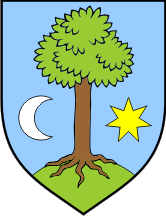 